EDUCACIÓ FÍSICA:CICLE SUPERIOR“EN FORMA DES DE CASA”Hola alumnes/as del Gaudí!!Com esteu?En aquesta graella podreu anar trobant, al llarg d’aquests dies, diferents propostes per a mantenir-vos actius i en forma. És important que dediqueu una estona cada dia a fer algun tipus d´exercici. L’activitat física i el moviment ens farà activar, tonificar i oxigenar el nostre cos, a banda de fer-nos sentir bé, eliminar tensions i millorar el nostre estat d`ànim, entre molts i molts d’altres beneficis ,i tot, mentre passem una bona estona…Som-hi!!“bODY PERCUSSION”La Percussió Corporal ens permet utilitzar el nostre propi cos com a un instrument per a realitzar i crear tot tipus de ritmes i sons.És una activitat que integra diverses disciplines com la Música ,la Dansa o l´Educació Física.Podem realitzar i inventar coreografies sols o bé en grup, seguint el ritme d´una música o no,i podem realitzar-la en qualsevol lloc o espai que tinguem.Aquí pots trobar un tutorial i alguns exemples,uns de més fàcils i d´altres més difícils,o també pots investigar pel teu compte...https://youtu.be/LV62eoV7BBg(Aprenem una coreografia pas a pas.Hi ha 3 exercicis, cadascun dividit en 5 parts. Podem aprendre un exercici o bé una o dues parts cada dia fins a unir-les totes.) Començem?...https://youtu.be/iQzuCScjs08https://youtu.be/Guc4Jk9lKYohttps://youtu.be/sb-2VsE2y-Uhttps://youtu.be/W8q-LgVWwIc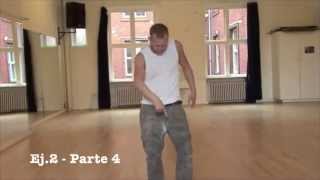 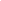 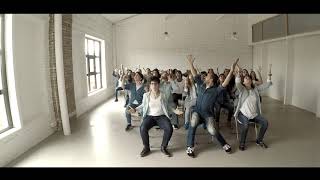 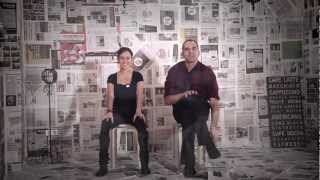 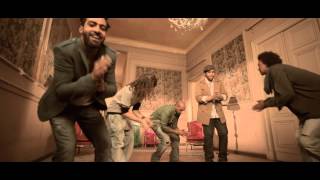 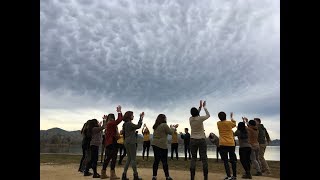 